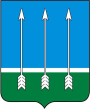 Администрациязакрытого административно - территориального образования Озерный Тверской областиП О С Т А Н О В Л Е Н И Е      Об определении перечня общественных и дворовых территорий, мероприятий по благоустройству таких территорий при включении их в муниципальную программу «Формирование современной городской среды ЗАТО Озерный Тверской области» на 2018-2030 годыВ целях обеспечения реализации на территории ЗАТО Озерный Тверской области федерального приоритетного проекта «Формирование комфортной городской среды», руководствуясь Федеральным законом от 06.10.2003 г. № 131-ФЗ «Об общих принципах организации местного самоуправления в Российской Федерации», со статьей 36 Устава ЗАТО Озерный администрация ЗАТО Озерный постановляет:	1. Провести прием предложений по определению перечня общественных и дворовых территорий, мероприятий по благоустройству таких территорий на период 2025 год, 2026 год, 2027 год, 2028 год, 2029 год, 2030 год при включении их в муниципальную программу «Формирование современной городской среды ЗАТО Озерный Тверской области» на 2018-2030 годы с 04 марта 2024 года по                    02 апреля 2024 года. 	2. Предложения от граждан и организаций принимать в период с 04 марта 2024 года по 02 апреля 2024 года:- в отделе по строительству и ЖКХ администрации ЗАТО Озерный в рабочие дни с понедельника по четверг с 9.00 до 18.00, в пятницу с 9.00 до 17.45 по адресу: Тверская область, п. Озерный, ул. Советская, д. 9 (3-й подъезд, 1 этаж);-по адресу электронной почты: stroitotdel@mail.ru.	3. Общественной комиссии по организации общественного  обсуждения программы «Формирование современной городской среды ЗАТО Озерный Тверской области» на 2018-2030 годы, проведения оценки предложений заинтересованных лиц, осуществления контроля за реализацией программы «Формирование современной городской среды ЗАТО Озерный Тверской области» на 2018-2030 годы (далее – Комиссия) подвести итоги по приему предложений от заинтересованных лиц по определению перечня общественных и дворовых территорий, мероприятий по благоустройству таких территорий на очном заседании 05 апреля 2024 года. Протокол заседания опубликовать в газете «Дни Озерного» и разместить на официальном сайте муниципального образования ЗАТО Озерный в сети Интернет (www.ozerny.ru).4. Контроль за исполнением настоящего постановления возложить на руководителя отдела по строительству и ЖКХ администрации ЗАТО Озерный С.А.Федотову. 	5. Настоящее постановление опубликовать в газете «Дни Озерного» и разместить на официальном сайте муниципального образования ЗАТО Озерный в сети Интернет (www.ozerny.ru).          6. Постановление вступает в силу с даты опубликования.Глава ЗАТО Озерный                                                                             Н.А. Яковлева28.02.2024                                   № 23